湧別町不妊治療費助成事業についてのご案内　令和4年4月から、新たに不妊治療の費用が保険適用となったことに伴い、これまでの北海道による特定不妊治療費の助成は終了しましたが、引き続き湧別町では、ご夫婦の経済的負担を軽減するために、保険適用後の本人負担額の一部を助成しています。　また、年齢・回数要件により保険適用とならない治療に対しても、これまでどおり助成の対象となります。対象となる方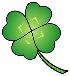 　　　●法律上の婚姻をしているご夫婦、または事実婚関係にある方　　　●夫婦ともに湧別町に住所を有する方　　　●不妊治療を受けなければ妊娠の見込みがない、または少ないと医師に診断された方一般不妊治療における助成【対象となる治療】　医師が必要と認めたタイミング法及び人工授精にかかる検査および治療【助　成　内　容】　医療保険（高額療養費を含む）の適用を受けた後の本人負担額（10割）４月１日から翌年３月３１日の年度間につき上限額５万円　　　　　　　　　　　　所得・回数・年齢に制限なし【申　請　時　期】　年度内（４月１日～翌年３月３１日）の治療を終了した後にすみやかに申請してください特定不妊治療における助成【対象となる治療】　体外受精および顕微授精（男性不妊治療を含む）【助　成　内　容】　医療保険（高額療養費を含む）の適用を受けた後の本人負担額（10割）１回の治療につき、上限額１５万円男性不妊治療は上記の上限額に加えて、１回につき上限額１５万円所得・回数・年齢に制限なし【申　請　時　期】　１回の治療が終了するごとに、すみやかに申請してください　　　　　　　　　　　　「１回の治療」とは、採卵準備のための投薬開始から、体外受精または顕微授精１回に至る治療の過程をいいます申請の方法　　　まずは一度、保健師までお問い合わせください。提出していただく書類をお渡しし、記入の方法などを保健師から説明させていただきます。その他・不妊治療費助成事業に関する手続きや相談については、プライバシー保護のため、個別で行います。なお、希望があれば保健師がご自宅に訪問し、相談に応じることもできますのでご相談ください。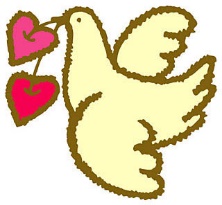 ・高額療養費制度により後日医療費の払戻しを受けた場合には、その額を差し引いた残りが助成対象となります。申請については、これら制度を利用した後に速やかに行ってください。　　　・不妊治療の内容によっては、助成の対象外となる経費などもあります。（令和4年3月改定版）